CURRICULUM VITAE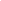 Name				Mustansar Naeem Father’ Name		Muhammad GulzarQualification		M.Sc. Applied GeologyPosition			Assistant ProfessorDate of Birth		02-09-1959Nationality			PakistaniAddress			Res.	6/39, Rana Street, Aziz Park, Ichhra Lahore-54600Off.	Institute of Geology, Quid-e-Azam Campus, University of the Punjab, Lahore.Academic QualificationMatriculation		1975		Lahore Board	F.Sc.				1977		Lahore Board	B.Sc. Applied Geology	1983		Punjab University, LahoreM.Sc. Applied Geology	1985		Punjab University, Lahore DISTINCTIONSM.Sc. Applied GeologySilver MedalDirector’s Hammer Award		B.Sc. Applied GeologyGold Medal				Second ProfessionGold Medal 				Third ProfessionSilver Medal				First ProfessionDirector’s Hammer Award		Second ProfessionDirector’s Hammer Award		Third ProfessionDirector’s Hammer is awarded for the best field reportMERIT CERTIFICATESM.Sc. Applied Geology Punjab University Merit Certificate for 2nd PositionB.Sc. Applied Geology Punjab University Merit Certificate for 2nd Position. MERIT SCHOLARSHIPPunjab University Merit Scholarship In All ProfessionsMain Areas of Interest	Engineering Geology, Geochemistry and Industrial MineralogyTeaching / Research ExperienceI   Pakistan Council of Scientific and Industrial ResearchScientific Officer 		(BPS-17)	15-06-1986      to    29-10-1999Senior Scientific Officer 	(BPS-18) 	30-10-1999       to   03-12-2003Research and Development activities involving evaluation, characterization, Processing, Product development, industrial utilization  of naturally occurring materials, commercialization and quality control of the raw & finished mineral based products.Assignments involving instrumental evaluation like Differential Thermal Analyzer, Thermo gravimetric Analyzer, X-ray Diffraction, Atomic Absorption Spectrometer, Polarizing Microscope, Flame Photometer, Spectrophotometer, Isodynamic Magnetic Separator, Stereomicroscope and other related instruments for mineralogical characterization.Delivered the lectures to various trainees on the fundamental concepts of Geology in connection with the evaluation and utilization of the mineral based raw materials.Lectures and training on the fundamental concepts for the Processing and utilization of different ores to engineers from Resource Development Corporation, Quetta.Guidance provided to the students from University of the Punjab and University of Engineering & Technology in connection with geochemical evaluation and Mineralogical characterization for their M.Sc. thesis. II   Student’s Demonstrator  (Session 1982-83) Institute of Geology, University of the Punjab, LahorePractical training and guidance of the junior classes.III   Practical field experience with foreign expertsAssistant Geologist 	05-02-1986    to     12-06-1986Hydrocarbon Development Institute of Pakistan, IslamabadUndertaken the fieldwork of Suleman Range, under the supervision of German Experts, in connection with the exploration of Hydrocarbon potential in Pakistan.IV  Assistant Professor		 Since   04-12-2003         Institute of Geology, University of the Punjab, Lahore.Certificate Courses ParticipatedRefresher Course on “Transitional and Marine Clastic Environments and Facies Modeling”NCE Summer School Program Baragali University of the Peshawar (1991)The Course on Industrial Minerals University of the Punjab, Lahore (1992)Regional Post Graduate Training Course in Plate Tectonics University of the Punjab, Lahore in collaboration with UNESCO (1993)National Training Course on “Evaluation of aggregates as construction material” TOKEN program in the University of the Punjab, Lahore in collaboration with Kent State University, U.S.A. (1998)Membership of SocietiesTreasurer 	Society of Economic Geologists and Mineral Technologists, Lahore.Executive Member Tourism Development and Environmental Protection Association.Member	Punjab Geological Society, Lahore.RESEARCH PUBLICATIONS    “Engineering Geological Mapping at Kalabagh Dam Site with special emphasis on Slope Stability”M.Sc. Thesis, University of the Punjab, Lahore 1985“Sphalerite Ores from Kohistan-Hazara (Pakistan); their petrography and chemistry”Mustansar Naeem, Mumtaz, Kamin Khan and M. AminPak. Journal of Scientific & Industrial Research 31 (8). 1988“Economic Feasibility studies of Precious metals bearing Iron ores of Baluchistan.”                                I.H.Khan, Fayyaz Mahmood & Mustansar Naeem etal.          The Pakistan Metallurgist 11(1-2), 1989“Studies of the soils of Akra Kaur, Baluchistan for Dam construction”           I.H.Khan, Fayyaz Mahmood, Mustansar Naeem etal.           The Pak Metallurgist 11(1-2), 1989 “Lead-Zinc Mineralization in Treri-Manjhotar areas, Distt. Muzaffarabad (Azad Kashmir) Pakistan.”Shafeeq Ahmad, Riaz A. Sheikh, I.H.Khan and M. NaeemACTA Mineralogica Pakistanica, Vol. 6 1992.“Processing of Emerald bearing rocks of Gujarkali Emerald mine by            Washing and screening”               I.H.Khan, Fayyaz Mahmood & Mustansar Naeem            Pak. Jurnal of  Scientific and Industrial Research 37 (4), 1994 “Processing of clay samples of Mianwali, Khushab, Kirk, D.I.Khan             and Bannu areas”            I.H. Khan, Fayyaz Mahmood & Mustansar Naeem        Jr. of Pak. Institute of Chemical Engineering, Vol. 27, No.1-4,1998”Chemical, Mineralogical characterization and liberation studies of 	            Koh-I-Sultan Sulphur”            I.H.Khan, Fayyaz Mahmood & Mustansar Naeem      Pak. Jr. Sci. Ind. Res.  Vol.44, No.2, P. 72-74, 2001“Study on waste water of metal finishing industries around Lahore Metropolitan area”		I.H.Khan, Fayyaz Mahmood, Shahid Tufail & Mustansar NaeemPak. Jr. Sci. & Ind. Res. Vol.45, No.5, 2002“Extraction studies of Manganese from Indigenous Ore on Lab Scale”I.H. khan, F.Mahmood, M.Naeem & Fozia Saleem. Pakistan Jr. of Scientific Research, Vol. 54, No. 3-4, 2002. “Adsorption of Chromium on Bentonites”Fayyaz Mahmood, M. Iqbal, Rabia Bibi & M.Naeem	Pakistan Jr. of Scientific Research, Vol, 55, No. 1 -2,2003.“Geo-chemical evaluation studies of Scheelite ore deposits of Pakistan”	I.H. Khan, Fayyaz Mahmood & Mustansar Naeem.Pakistan Journal of Scientific Research, Vol.55, No.3-4, 2003.“Concentration of Microcline from Indigenous Rocks”	I.H. khan, F.Mahmood, M.Naeem & M.Arif Bhatti.	Pak. Institute of Chemical Engineers (Accepted) Vol. XXX, No. 1,2001.“Adsorption of Zinc on Bentonites”Fayyaz Mahmood, M. Iqbal, Rabia Bibi & M.NaeemPakistan Jr. of Science Vol, 55, No. 3 - 4, 2003.“Extraction of Potash from Feldspathoids “Fayyaz Mahmood, M.Naeem, Fozia Saleem & Rabia BibiPakistan Jr. of Scientific Research (Accepted) Vol.55, No. 1 - 2, 2003.“Beneficiation studies of Makerwal Coal “Fayyaz Mahmood, I.H.Khan, Iftikhar Ahmad & M.NaeemPakistan Jr. of Scientific Research (Accepted) Vol.55, No. 3 - 4, 2003. “Determination of Distribution Co-efficient of Bentonite for Cadmium and Chromium Metals”R. Bibi, F. Mahmood and Mustansar NaeemPakistan Jr. of Scientific Research (Accepted) Vol.55, No. 3 - 4, 2003. 18.” Mineralogical Characterization and potential for industrial utilization of kaoline from the Nagarparker Complex, SE Sindh, Pakistan”	M.A.Siddiqui, S.A.Ahmad and Mustansar Naeem	Pakistan Journal of Environmental Science (Accepted) Vol.3 No.1 200319.“Processing of Mirpur Azad Kashmir Coal” F.Mahmood, I .A. Malik and Mustansar Naeem Pakistan Jr. of Scientific Research (Accepted) Vol.56, No. 1 - 2, 2004“Effect of Electrolytes on the Flocculation Properties of Clay”R.B. Ansari, F. Mahmood and Mustansar NaeemPakistan Jr. of Scientific Research (Accepted) Vol.56, No. 1 - 2, 2004. Geology & Mineralogy of Fuller’s Earth Deposits of D.G.Khan (Pakistan)M.A.Siddiqui and Mustansar NaeemPak. Journal of Scientific Research (Accepted) Vol.56 No. 3-4, 2004Technical Reports“Evaluation and Beneficiation of Precious metal bearing Iron Ores of Chilghazi, Baluchistan”   I.H Khan, Fayyaz Mahmood, Mustansar Naeem, etal.   For P. M. D. C. (1987)2.    “Laboratory testing of Koh-e-Sultan Sulphur samples”    I.H Khan, Fayyaz Mahmood. Mustansar Naeem, etal.    For U. N. D. P.  (1991)3.	“Geochemical, Mineralogical and Beneficiation studies on Chitral Copper Ores”    I.H Khan, Fayyaz Mahmood Mustansar Naeem, etal.    For Sarhad Development Authority, Peshawar (March 1991)     4.   “Evaluation, Washability and processing of Emerald Talc Schist of Swat ”   I.H Khan, Fayyaz Mahmood Mustansar Naeem, etal.   For Sarhad Development Authority, Peshawar.   5.  “Evaluation and processing of Carbonatites of Silai, Patti, Malakand”   I.H Khan, Fayyaz Mahmood. Mustansar Naeem etal.   For Sarhad Development Authority, Peshawar.6.  “Evaluation and processing of Minkigol Scheelite Ore”   I.H Khan, Fayyaz Mahmood. Mustansar Naeem etal.    For Sarhad Development Authority, Peshawar (1993)     7.   “Extraction of Antimony metal from the ores of Krinj area NWFP”    I.H Khan, Fayyaz Mahmood. Mustansar Naeem etal.   For Sarhad Development Authority Peshawar (1993)     8.  “Petrography and Beneficiation studies on Duddar Lead-Zinc Ore”          I.H Khan, Fayyaz Mahmood, Mustansar Naeem etal.    For Pakistan Mineral Development Corporation (1994)     9. “Activation and Bleachablity studies on clay samples”         I.H Khan, Fayyaz Mahmood & Mustansar Naeem         For Eastern Techniques (pvt), Islamabad. (1995)   10. “Gold Mineralization in Baluchistan”         I.H Khan, Fayyaz Mahmood & Mustansar Naeem         For Crown Resources, Denver, USA (1996)     11. “Petrography and Ore Microscopic Studies of Drill hole (P1) Samples of Chiniot   Iron Ore”I.H Khan, Fayyaz Mahmood, Mustansar Naeem etal.For Punjab Mineral Development Corporation, Lahore (1997)  12.“Native Copper, Silver and Gold Associating in Chiniot Iron Ore, Chemical evaluation, petrography and Microscopy of Bore Hole (P-5)”I.H Khan, Fayyaz Mahmood. Mustansar Naeem etal. For Punjab Mineral Development Corporation, Lahore. (1997)     13. “Mineralogical Studies on Copper Ore samples from Northern areas”	I.H.khan, A.Hafeez, F.Mahmood and M.Naeem	For Southern Pacific Connection, Lahore. (June1999)     14. “Disposal of Hydrotreater Regenerated Spent Catalyst”I.H Khan, Fayyaz Mahmood. Mustansar Naeem, S.ZahraStudies conducted for Pakistan Refinery Limited, Karachi (2001)15. “Study of Lead Zinc Ore Samples”I.H.Khan, Fayyaz Mahmood, A.Hafeez &Mustansar Naeem  Studies undertaken for Frontier Works Organization, Lahore. (2001)16.“Evaluation and Beneficiation Studies of Makerwal Coal”	I.H.Khan, Fayyaz Mahmood, Mustansar Naeem etal For Makerwal Collieries Ltd. Lahore (2001)17. “Industrial Studies on Azad Kashmir Bentonites”  (Part I)	S.Fayyaz Mahmood, Mustansar Naeem etalAzad Kashmir Minerals & Industrial Development Corporation, Muzaffarabad (April 2003).18. “Industrial Studies on Azad Kashmir Bentonites Bore Hole Samples”	S.Fayyaz Mahmood, Mustansar Naeem etalAzad Kashmir Minerals & Industrial Development Corporation, Muzaffarabad (May 2003).